Управление образования Ирбитского муниципального образованиямуниципальное образовательное учреждение дополнительного образования«ДЕТСКИЙ ЭКОЛОГИЧЕСКИЙ ЦЕНТР»623836 Свердловская область, Ирбитский район, д. Фомина, ул. Советская, 63тел. (34355) 3-33-45 ИНН6611012699, ОГРН 108661000750___________________________________________________________________________Исх. № 23от 19.04.2019гИнформационное письмо27 апреля 2019 года состоится районная «Школа юного эколога». Тема: «Антропогенное воздействие на почву». Для участия приглашаются обучающиеся 6, 7, 8-х классов ОУ Ирбитского МО и их руководители.В рамках школы пройдет:- знакомство с методикой изучения экологических свойств почвы;- лабораторный практикум по определению экологических свойств почвы;- обмен опытом по проведению исследований с почвой;- экологическая акция «Живи, река».! С собой необходимо иметь: вторую обувь (бахилы), письменные принадлежности (карандаш, ручка, тетрадь), свой образец высушенной почвы (банка объемом 0.5 л), перчатки. А также, по возможности, привести:рабочую спиртовку, или сухое горючеефарфоровую чашку для выпаривания растворадержатель для пробироквесы (электронные)толстая стеклянная трубка (цилиндр) - на рисунке «стеклянный цилиндр»фильтры кристаллизатор (или большая фарфоровая чашка)Индикаторная бумага (рН-метр)Прибор для определения влажности почвы (если есть)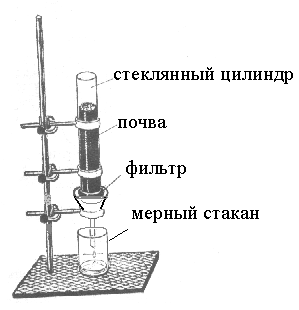 Место проведения: с.Кирга, ул.Толбузина, 16 МОУ «Киргинская СОШ». Начало: 10:00Участие в Школе бесплатное. Каждому участнику будет выдан сертификат участника районной «Школы юного эколога».Для участия в Школе необходимо подать заявку в срок не позднее 25.04.2019г (Приложение №1) Справки по телефону: 8(34355)3-33-45 (Н.А.Яковлева)Приложение №1к информационному письму № 23 от 19.04.2019г «О проведении районной «Школы юного эколога»Заявка на участие в районной «Школе юного эколога»ОУ_________________________________________________Руководителям, педагогическим работникам ОУ Ирбитского МО «О проведении районной Школы юного эколога»№ п/пФИ участникаКлассФИО руководителя, должностьконтактный телефон…